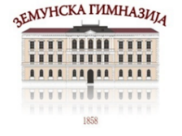 Пријемни испит за упис у одељење физикеПријављивање за полагање пријемног испита – 15. и 16. априлаЗа упис у одељење за ученике са посебним способностима за физику ученик се пријављује за полагање пријемног испита из математике и/или физике. Ученик бира да ли ће полагати један или оба теста. Ако ученик полаже испит из оба теста рачуна се само бољи резултат.Ученик се за полагање пријемног испита може пријавити на два начина:Полагање пријемног испита – 9. мајПријемни испит/и ће бити одржани 9.маја 2021. године у згради IX гимназије (зграда Земунске гимназије се реновира): Математика 10:00-12:00 Физика          14:00-16:00 Упутство за решавање тестаНа испит дођи 45 минута  раније! На испит треба да понесеш: ђачку књижицу (у којој се налази фотографија која је оверена од стране основне школе) прибор за писање (лењир, троугао, угломер, шестар, оловка хемијска, оловка графитна, гумица)калкулатор са основним рачунским операцијама.Можеш да понесеш флаширану воду или сок.Тест који треба да решиш има 20 задатакa. Тест радиш 120 минута.Нема негативних поена за нетачно заокружен одговор. Задатке не мораш да радиш према редоследу којим су дати. Коначне одговоре и поступак напиши хемијском оловком. Током рада можеш да користиш графитну оловку, гумицу, лењир, троугао и калкулатор са основним рачунским операцијама (сви други калкулатори нису дозвољени за коришћење). Не може се користити калкулатор на мобилном телефону. Одговор који је заокружен графитном оловком неће бити признат, као ни одговор који је прецртан. Заокруживање више од једног одговора, као и када се не заокружи ниједан одговор, вредноваће се са нула поена. Бодови и рангирањеУченик при упису у одељење за ученике са посебним способностима за физику на пријемном испиту може да оствари највише по 240 бодова на сваком тесту, а положио је пријемни ако је остварио  најмање 120 бодова на тесту из физике, или најмање 120 бодова на тесту из математике. Ако ученик полаже оба теста, рачуна се само бољи резултат. Такмичења ученика основне школе, која се бодују за упис у одељење за ученике са посебним способностима за физику, су: за математику – Друштво математичара Србије (Државно такмичење ученика основних школа из математике);за физику – Друштво физичара Србије и Физички факултет Универзитета у Београду (Такмичење ученика основних школа из физике).Бодуји се прва три места на Републичком такмичењу и то:120 бодова за прво место, 100 бодова за друго место и 80 бодова за треће место.Примери задатака са пријемних испита одржаних ранијих годинаПримере задатака можеш погледати на сајту Завода за вредновање квалитета образовања и васпитања:https://ceo.edu.rs/%d0%bf%d1%80%d0%b8%d1%98%d0%b5%d0%bc%d0%bd%d0%b8-%d0%b8%d1%81%d0%bf%d0%b8%d1%82%d0%b8/#Драги ученици,Желимо вам много успеха на пријемном испиту!